ใบความรู้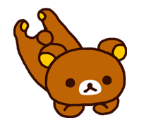 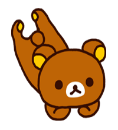 หน่วยการเรียนรู้ที่ ๓ เรื่อง ความหลากหลายของนิทานพื้นบ้าน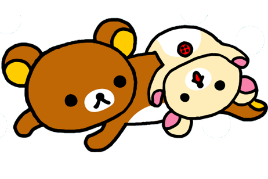 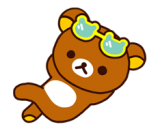 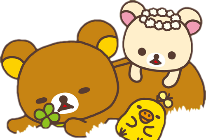 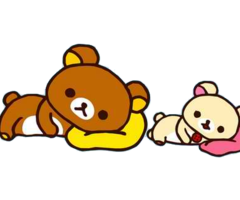 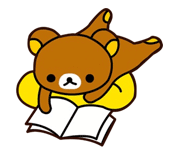 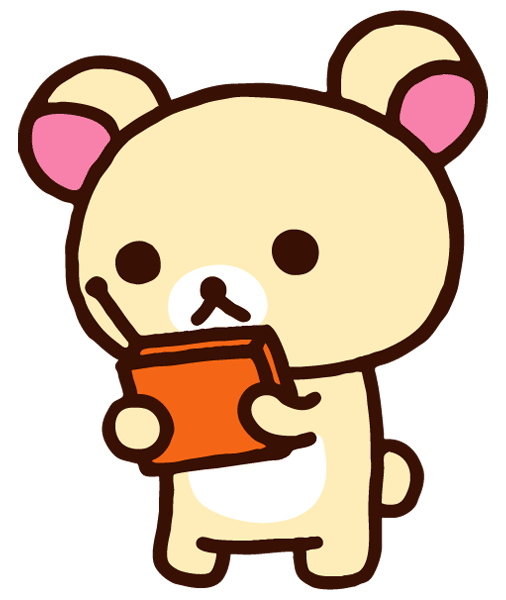 